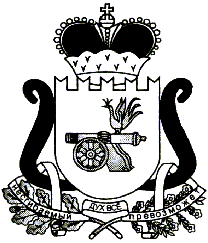  АДМИНИСТРАЦИЯ ЛЕОНИДОВСКОГО СЕЛЬСКОГО ПОСЕЛЕНИЯЕЛЬНИНСКОГО РАЙОНА СМОЛЕНСКОЙ ОБЛАСТИП О С Т А Н О В Л Е Н И Еот 24.06.2022  № 29д. ШараповоО внесении изменений в Административный регламент Администрации Леонидовского сельского поселения Ельнинского района Смоленской области по предоставлению муниципальной услуги «Приватизация муниципального жилищного фонда, расположенного на территории муниципального образования» В соответствии с Федеральным законом от 06.10.2003 № 131-ФЗ «Об общих принципах организации местного самоуправления в Российской Федерации»,   Федеральным законом от 27.07.2021 № 210-ФЗ «Об организации предоставления государственных и муниципальных услуг», статьей 1 Федерального закона от 30.12.2020 № 509-ФЗ «О внесении изменений в отдельные законодательные акты Российской Федерации», Уставом Леонидовского сельского поселения Ельнинского района Смоленской области,  в целях приведения Административного регламента в соответствие с действующим законодательством,Администрация Леонидовского сельского поселения Ельнинского района Смоленской областип о с т а н о в л я е т:          1. Внести в Административный регламент Администрации Леонидовского сельского поселения Ельнинского района Смоленской области по предоставлению муниципальной услуги «Приватизация муниципального жилищного фонда, расположенного на территории муниципального образования» (далее – Административный регламент), утвержденный постановлением Администрации Леонидовского сельского поселения Ельнинского района Смоленской области от 21.02.2018 г. № 32), следующее изменение:1.1. Раздел 2. Административного регламента по предоставлению муниципальной услуги дополнить пунктом 2.16. следующего содержания:«2.16. Организация предоставления муниципальной услуги в упреждающем (проактивном) режиме           При наступлении событий, являющихся основанием для предоставления муниципальной услугу, орган, предоставляющий муниципальную услугу, вправе:1) проводить мероприятия, направленные на подготовку результатов предоставления государственных и муниципальных услуг, в том числе направлять межведомственные запросы, получать на них ответы, после чего уведомлять заявителя о возможности подать запрос,  о предоставлении соответствующей услуги для немедленного получения результата предоставления такой услуги;2) при условии наличия запроса заявителя о предоставлении государственных или муниципальных услуг, в отношении которых у заявителя могут появиться основания для их предоставления ему в будущем, проводить мероприятия, направленные на формирование результата предоставления соответствующей услуги, в том числе направлять межведомственные запросы, получать на них ответы, формировать результат предоставления соответствующей услуги, а также предоставлять его заявителю с использованием портала государственных и муниципальных услуг и уведомлять заявителя о проведенных мероприятиях.».2. Настоящее постановление подлежит официальному обнародованию и размещению на официальном сайте Администрация Леонидовского сельского поселения Ельнинского района Смоленской области в информационно-телекоммуникационной сети «Интернет».3. Контроль над исполнением настоящего постановления оставляю за собой.Глава муниципального образования Леонидовского     сельского     поселения Ельнинского района Смоленской области                                            С.М. Малахова